19. 9. 2018SKLEPI KOMISIJE ZA ŠTUDIJSKE ZADEVE – PROŠNJE ŠTUDENTOV ZA VPISsprejetih na seji 19. 9. 2018NAVODILA ZA ODDAJO VPISNE DOKUMENTACIJE za študente, ki jim je odobren vpisELEKTRONSKI VPIS NA OSNOVI SKLEPA KOMISIJE BO OMOGOČEN OD 20. 9. 2018 DO 25. 9. 2018VPISNO DOKUMENTACIJO LAHKO ODDATE NAJKASNEJE 27. 9. 2018 do 12. ure V REFERAT!!!PO TEM DATUMU VPIS NI VEČ MOGOČ!Vpisno dokumentacijo ODDAJTE OSEBNO v Referat za študentske zadeve FKBV UM v času uradnih ur! 
(Uradne ure Referata FKBV so od ponedeljka do petka med 9. in 12. uro ter v torek med 13. in 15. uro)DOKUMENTACIJO NE POŠILJAJTE PO POŠTI, SAJ V KOLIKOR BO PRISPELA PO 27. 9. 2018 do 12. ure, VPIS VEČ NE BO MOGOČ!!Oddana vpisna dokumentacija mora vsebovati:- datiran, lastnoročno podpisan natisnjen elektronski vpisni list iz AIPS (nepodpisanih vpisnih listov ne bomo upoštevali), - študentsko izkaznico. KAJ BOSTE PREJELI PO UREDITVI VPISA IZ REFERATA:Vpisno dokumentacijo boste prejeli po pošti. Vsem študentom bomo poslali: -	6 potrdil o vpisu,-	1 potrdilo o opravljenih preizkusih znanja, -	potrjeno študentsko izkaznico,-	plačilni nalog za plačilo vpisnih stroškov (v primeru, da želite večje število potrdil o vpisu in potrdil o opravljenih to pripišite v zgornjem desnem kotu na vpisni list).Želimo Vam uspešen študij!Vodja Referata za študentske zadeveJožica Lončarič Repa, l.r.DODATNO OPOZORILO: Skladno s 66. členom Zakona o visokem šolstvu (ZViS-UPB7) imajo študenti pravico do vpisa in izobraževanja pod enakimi, z zakonom, statutom in študijskim programom določenimi pogoji. Pri tem lahko enkrat v času študija ponavljajo letnik ali spremenijo študijski program ali smer zaradi neizpolnitve obveznosti v prejšnji smeri ali študijskem programu. Ob vpisu bomo preverjali predhodne vpise ter v kolikor bo ugotovljena kršitev zakona, vpis ne bo izveden, kljub pozitivnemu sklepu Komisije za študijske zadeve.
 Odločbe Komisije za študijske zadeve boste prejeli naknadno po poštiV kolikor ne veste svoje vpisne številke si jo lahko poiščete v sistemu AIPS: 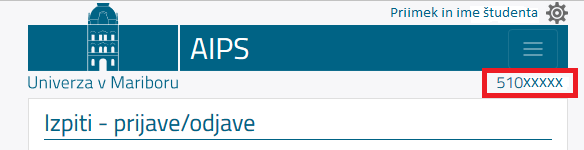 